May 8, 2019Via Certified MailLICENSELOGIX140 GRAND STREET SUITE 300WHITE PLAINS NY 10601					RE:	Fixed -Term Bond 						Front Line Power Solutions LLC.						A-2013-2360865Dear Sir/Madam:	Please find under cover of this letter the financial instrument filed with the Commission on behalf of Front Line Power Solutions LLC because it is not acceptable.  The Commission requires a supplier to file an original bond, letter of credit, continuation certificate, amendment, or other financial instrument as part of a supplier’s licensing requirements under Section 2809(c) of the Pennsylvania Public Utility Code.  The enclosed financial instrument does not have a "wet ink" original signature for the Principal Company. The expiration date on the instrument is April 10, 2019.  This past date is not acceptable. Please file the corrected, originally signed and sealed security instrument with my office within 20 days of the date of this letter, preferably by overnight delivery.Sincerely,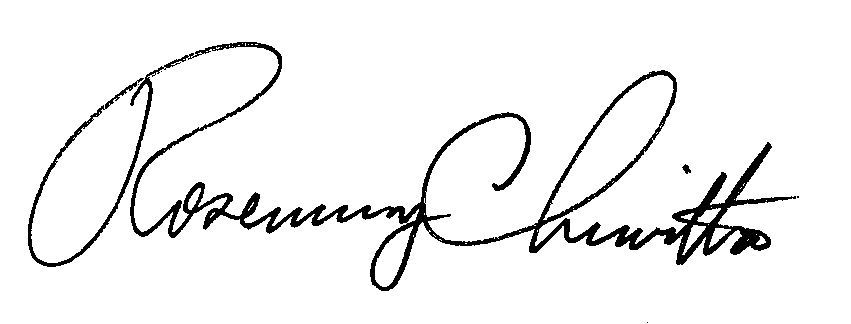 Rosemary ChiavettaSecretary of the CommissionRC:jbsCC : Front Line Power Solutions LLC 251 Thames St Bristol Rhode Island 02809( Letter only)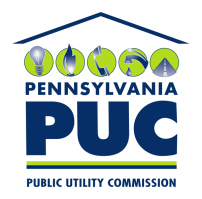  PUBLIC UTILITY COMMISSION400 NORTH STREET, KEYSTONE BUILDING, SECOND FLOORHARRISBURG, PENNSYLVANIA  17120IN REPLY PLEASE REFER TO OUR 